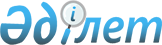 "Қазақстан Республикасы Президентінің 2009 жылғы 16 қыркүйектегі № 871 Жарлығына өзгерістер енгізу туралы" Қазақстан Республикасының Президенті Жарлығының жобасы туралыҚазақстан Республикасы Үкіметінің 2010 жылғы 11 маусымдағы № 557 Қаулысы      Қазақстан Республикасының Үкіметі ҚАУЛЫ ЕТЕДІ:

      «Қазақстан Республикасы Президентінің 2009 жылғы 16 қыркүйектегі № 871 Жарлығына өзгерістер енгізу туралы» Қазақстан Республикасының Президенті Жарлығының жобасы Қазақстан Республикасы Президентінің қарауына енгізілсін.      Қазақстан Республикасының

      Премьер-Министрі                              К. Мәсімов Қазақстан Республикасы Президентінің Жарлығы Қазақстан Республикасы Президентінің 2009 жылғы 16 қыркүйектегі

№ 871 Жарлығына өзгерістер енгізу туралы      ҚАУЛЫ ЕТЕМІН:

      1. «Республикалық бюджеттің атқарылуы туралы жылдық есепті жасау және ұсыну ережесін бекіту туралы» Қазақстан Республикасы Президентінің 2009 жылғы 16 қыркүйектегі № 871 Жарлығына (Қазақстан Республикасының ПҮАЖ-ы, 2009 ж., № 39, 871-құжат) мынадай өзгерістер енгізілсін:

      жоғарыда көрсетілген Жарлықпен бекітілген Республикалық бюджеттің атқарылуы туралы жылдық есепті жасау және ұсыну ережесінде:

      7-тармақтағы «болжамы мен бюджеттік параметрлерде» деген сөздер «болжамында» деген сөзбен ауыстырылсын;

      10-тармақта:

      «1 сәуірден» деген сөздер «25 наурыздан» деген сөздермен ауыстырылсын;

      11-тармақтың бірінші бөлігіндегі «1 мамырдан» деген сөздер «20 сәуірден» деген сөздермен ауыстырылсын.

      2. Осы Жарлық 2010 жылғы 1 қаңтардан бастап қолданысқа енгізіледі.      Қазақстан Республикасының

          Президенті                                Н. Назарбаев
					© 2012. Қазақстан Республикасы Әділет министрлігінің «Қазақстан Республикасының Заңнама және құқықтық ақпарат институты» ШЖҚ РМК
				